Valentine's Day RecipesTomato Heart and Cheese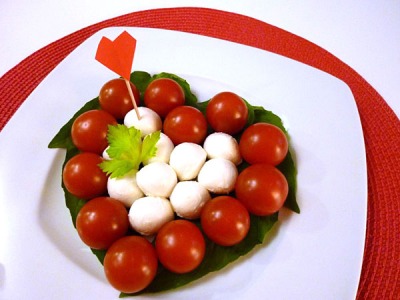  (recipe adapted from parenting.com); (photo from ZiggityZoom .com) Ingredients:Basil or Spinach leaves                               Cherry tomatoesMozzarella balls or chunksInstructions:Arrange basil or spinach leaves on a plate in a heart shape. On top, place the cherry tomatoes in the shape of a heart.  Fill center with mozzarella balls or chunks.  Garnish with a celery leaf.  Hearty French Toast(recipe adapted from parenting.com); (photo from ZiggityZoom .com)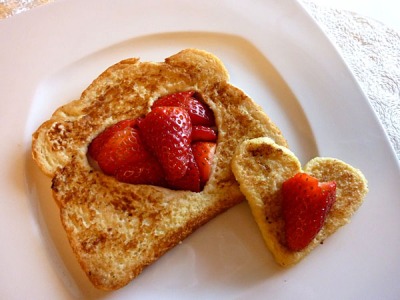 Ingredients:Whole wheat breadEggSkim milk Maple syrup (optional)StrawberriesInstructions: Beat an egg in a low bowl.  Add about ¾ cup milk per each egg used and stir. Using a heart-shaped cookie cutter, cut out heart shapes from the center of bread slices.  Dip bread pieces into egg mixture and cook on medium heat until lightly brown. Garnish with cut strawberries and maple syrup (optional)Lovely Banana Split(adapted from http://school-bites.com/healthy-valentines-day-treats-school-party/)Ingredients: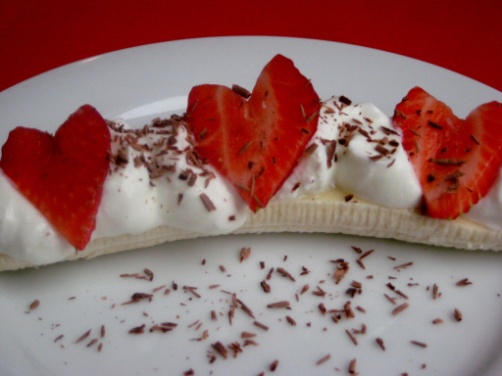 1 banana 1 strawberry, washed and sliced 2 tbsp greek or plain yogurtUnsweetened dark chocolate (optional)Instructions:Place a peeled banana on a plate.  Top with yogurt and strawberry slices.  Grate a fine dust of dark chocolate on top using a carrot peeler or grater.  Multiply the recipe to make one banana split per child.Strawberry Spinach Salad(adapted from allrecipes.com)Ingredients: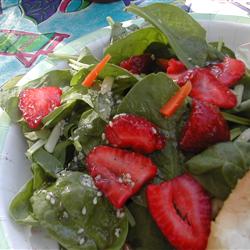 2 tbsp sesame seeds1 tbsp poppy seeds¼ cup sugar½ cup olive oil¼ cup distilled white vinegar¼ tsp paprika¼ tsp Worcestershire Sauce1 tbsp minced onion10 ounces fresh spinach – washed, dried & torn into bite size pieces1 quart strawberries, cleaned and sliced¼ cup almonds, blanched and sliced Instructions:Whisk together the sesame seeds, poppy seeds, sugar, olive oil, vinegar, paprika, Worcestershire sauce and onion. Cover, and chill for one hour. In a large bowl, combine the spinach, strawberries and almonds. Add dressing, toss and refrigerate 10-15 minutes and then serve.